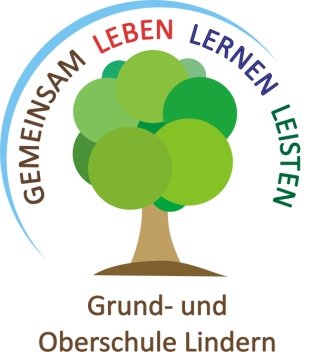 Verbindliche Themen der Präventionsmaßnahmen in der Grundschule Präventionsmaßnahmen im Jahrgang 1: * Nein!- Grenzen zeigen und einhalten. Ich bin ich. Wer bin ich?* Nicht mit Fremden mitgehen! Präventionsmaßnahmen im Jahrgang 2:  * Ablehnung und Toleranz: unterschiedliche Familienstrukturen  Präventionsmaßnahmen im Jahrgang 3:* Mein Körper gehört mir! Sexualunterricht* Theaterstück zum Thema „Mein Körper gehört mir!“ im Wechsel mit dem Polizeitheater im Jahrgang 4 Präventionsmaßnahmen im Jahrgang 4: * Theaterstück zum Thema „Mein Körper gehört mir!“ im Wechsel mit dem Polizeitheater Verbindliche Themen der Präventionsmaßnahmen in der Oberschule   Präventionsmaßnahmen im Jahrgang 5: * Fit für die OBS (Teamtraining, Umgang mit Konflikten) (1. Halbjahr) Präventionsmaßnahmen im Jahrgang 6: * Grenzen ziehen (typisch Junge, typisch Mädchen) Präventionsmaßnahmen im Jahrgang 7: * Schulgemeinschaftstage Präventionsmaßnahmen im Jahrgang 8: * Präventionswoche Präventionsmaßnahmen im Jahrgang 9: * Social Networking 4u (im Rahmen des Schutzengelprojekts) Präventionsmaßnahmen im Jahrgang 10: * Fit for Finance – der richtige Umgang mit Geld (im Rahmen des Schutzengelprojekts)* Mit Unfallopfern und Notärztin an die Front (im Rahmen des Schutzengelprojekts)Ergänzung: Umgang mit Medien ab Jahrgang 3 Beschluss lt. GK vom 17.11.2014 